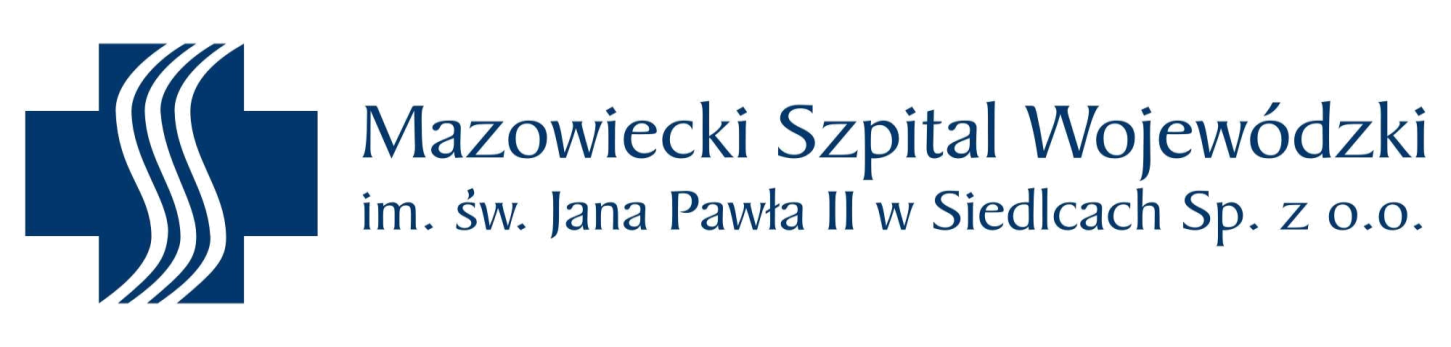 Dział Zamówień Publicznych i Zaopatrzeniaul. Poniatowskiego 26, 08-110 Siedlcewww.szpital.siedlce.pltel. 25/64 03 299   fax. 25/64 03 263Postępowanie o udzielenie zamówienia publicznego
o wartości szacunkowej poniżej 5 350 000 euro, prowadzone w trybie przetargu nieograniczonegoZnak sprawy: FZP.2810.23.2020	                                                                     Siedlce, dnia 10.08.2020 r.SPECYFIKACJA ISTOTNYCH WARUNKÓW ZAMÓWIENIA(SIWZ)Rozdział I	Opis przedmiotu zamówieniaOkreślenie przedmiotu zamówienia Kody zamówienia wg. Wspólnego Słownika Zamówień (CPV):90 50 00 00-2 - Usługi związane z odpadami,90 51 10 00-2 – Usługi wywozu odpadów,90 51 20 00-9 - Usługi transportu odpadów,90 53 30 00-2 - Usługi gospodarowania odpadami.2.  Przedmiot zamówienia Przedmiotem zamówienia jest usługa odbioru i przekazywania do zagospodarowania niesegregowanych (zmieszanych) odpadów komunalnych oraz odbioru i przekazywania do instalacji odzysku lub unieszkodliwienia selektywnie zebranych odpadów komunalnych Mazowieckiego Szpitala Wojewódzkiego w Siedlcach Sp. z o. o. przez okres 18 miesięcy licząc od dnia następującego po dacie zawarcia umowy.Wykonawca gwarantuje wykonanie usługi z zachowaniem obowiązujących przepisów prawa, w tym ustawy z dnia 14 grudnia 2012r. o odpadach (t. j. Dz.U. z 2020r poz.797, 875) wraz z aktami wykonawczymi do tej ustawy i ponosi pełną odpowiedzialność za przyjęte odpady w zakresie określonym przepisami tej ustawy. Wykonawca zobowiązuje się do wykonania usługi z należytą starannością oraz z zachowaniem wymagań dotyczących standardów sanitarnych i ochrony środowiska, przewidzianych obowiązującymi przepisami prawa i przejmuje pełną odpowiedzialności za odebrane i wywiezione poza teren Zamawiającego odpady będące przedmiotem zamówienia.Odpady odbierane będą z następujących lokalizacji (miejsc odbioru):Obiekty przy ul. Poniatowskiego 26 i 24 w Siedlcach – PAKIET ISzacunkowa ilość odpadów z lokalizacji Poniatowskiego 26:200301  niesegregowane /zmieszane/ odpady komunalne  – 255Mg i 170m3 odpady zbierane selektywnie, w tym:150101 opakowania z papieru i tektury – szacunkowa ilość 90m3 i 20m3 oraz 35Mg150102 opakowania z tworzyw sztucznych  – szacunkowa ilość 90m3 i 20m3200102 opakowania ze szkła  – szacunkowa ilość 20m3 i 20m3Obiekt przy ul. Aleja Teodora Dunina 1 w Rudce, 05-320 Mrozy – Pakiet IISzacunkowa ilość odpadów:200301  niesegregowane /zmieszane/ odpady komunalne  –  180Mg, odpady zbierane selektywnie:150101 opakowania z papieru i tektury – szacunkowa ilość  40 m3150102 opakowania z tworzyw sztucznych  – szacunkowa ilość 40 m3200102 opakowania ze szkła  – szacunkowa ilość  10 m3.5)	Dowodem odbioru odpadów segregowanych przez Wykonawcę jest każdorazowo sporządzony przez Zamawiającego dokument – karta przekazania odpadu.6)	Zamawiający zastrzega sobie możliwość ograniczenia lub zwiększenia szacunkowej ilości odpadów; z tego tytułu Wykonawcy nie przysługują jakiekolwiek roszczenia wobec Zamawiającego.7)    Przedmiot zamówienia obejmuje udostępnienie Zamawiającemu czystych i zdekontaminowanych kontenerów/pojemników do gromadzenia odpadów w ilościach określonych w tabelach i rozmieszczenie ich  w miejscu wskazanym przez Zamawiającego.8)	Dostarczone przez Wykonawcę kontenery/pojemniki na czasowe gromadzenie odpadów stanowią własność Wykonawcy i Wykonawca ponosi koszty związane z ich eksploatacją. Zamawiający nie odpowiada za kradzież, zniszczenie lub uszkodzenie kontenerów/pojemników. 9)	Obowiązkiem Wykonawcy jest systematyczny odbiór kontenerów/pojemników w następujący sposób: odpady niesegregowane (zmieszane) oraz zbierane selektywnie zgodnie z potrzebami Zamawiającego po uprzednim zgłoszeniu telefonicznym, a także  na każde ewentualne dodatkowe zlecenie, w terminie nie przekraczającym 2 dni roboczych od dnia telefonicznego  zgłoszenia. Zakładane częstotliwości odbiorów wykazane w tabeli zamieszczonej w Załączniku nr 1.10)	Do obowiązków Wykonawcy należy również uporządkowanie terenu po opróżnieniu (przetransportowaniu) kontenerów/ pojemników.11)	Zamawiający będzie gromadził odpady w pojemnikach dostarczonych przez Wykonawcę. Koszt dostarczenia, udostępnienia i dekontaminacji pojemników na okres obowiązywania umowy zostanie wliczony w ceny określone w Ofercie. Pojemność, rodzaj i ilość pojemników przeznaczonych do zbierania odpadów oraz częstotliwość odbioru została określona w tabelach poniżej. 12)	Wykonawca zobowiązany jest do używania w trakcie realizacji umowy sprzętu – środków transportu dopuszczonych do ruchu, posiadających wymagane prawem atesty oraz ważne ubezpieczenie OC dla pojazdów którymi będzie świadczona usługa.13)	Wykonawca zobowiązany jest skierować do realizacji umowy osoby posiadające uprawnienia do wykonywania przewidzianych umową czynności, o ile przepisy prawa nakładają obowiązek posiadania takich uprawnień.14)	Wykonawca zobowiązany jest we własnym zakresie i na własny koszt do zabezpieczenia wszelkich materiałów, preparatów (środków dezynfekcyjnych) lub urządzeń niezbędnych do prawidłowego wykonania umowy.15)	Wykonawca zobowiązany jest przeszkolić personel Zamawiającego obsługujący prasokontener.3.  Wymagania ogólne dla wykonania przedmiotu zamówienia 1)    Wykonawca zobowiązany jest zrealizować zamówienie na zasadach i warunkach opisanych w SIWZ oraz we wzorze umowy stanowiącym Załącznik nr 2 do SIWZ.   2)   Zamawiający dopuszcza powierzenie części zamówienia podwykonawcom. W takim przypadku Wykonawca na podstawie art. 36b ust. 1 Pzp ma obowiązek wskazać w ofercie część zamówienia, którą zamierza powierzyć podwykonawcom. Brak takiego wskazania oznacza, że Wykonawca nie zamierza korzystać z podwykonawstwa przy realizacji zamówienia. Zmiana podwykonawcy podczas realizacji umowy możliwa będzie jedynie za zgodą Zamawiającego. 3)    Wszędzie tam, gdzie przedmiot zamówienia jest opisany poprzez wskazanie: znaków towarowych, patentów lub pochodzenia, źródła lub szczególnego procesu, który charakteryzuje produkty lub usługi dostarczane przez konkretnego wykonawcę, jeżeli mogłoby to doprowadzić do uprzywilejowania lub wyeliminowania niektórych wykonawców, Zamawiający dopuszcza zastosowanie przez wykonawcę rozwiązań równoważnych w stosunku do opisanych w SIWZ. 4)   W przypadku gdy Zamawiający użył w opisie przedmiotu zamówienia oznaczeń norm, aprobat, specyfikacji technicznych i systemów odniesienia, o których mowa w art. 30 ust. 1-3 Pzp należy je rozumieć jako przykładowe. Zamawiający zgodnie z art. 30 ust. 4 Pzp dopuszcza w każdym przypadku zastosowanie rozwiązań równoważnych opisywanym w treści SIWZ. Każdorazowo gdy wskazana jest w niniejszej SIWZ lub załącznikach do SIWZ norma, należy przyjąć, że w odniesieniu do niej użyto sformułowania „lub równoważna”.         Przez rozwiązanie równoważne Zamawiający rozumie takie rozwiązanie, które umożliwia uzyskanie założonego w opisie przedmiotu zamówienia efektu za pomocą innych rozwiązań technicznych. Wykonawca, który powołuje się na rozwiązania równoważne opisywanym przez Zamawiającego, jest obowiązany wykazać, że oferowane przez niego dostawy spełniają wymagania określone przez Zamawiającego.  5)   Zamawiający, stosownie do art. 29 ust. 3a ustawy Pzp wymaga, aby osoby fizyczne wykonujące podstawowe czynności w zakresie realizacji zamówienia były zatrudnione przez Wykonawcę lub podwykonawcę na podstawie umowy o pracę  w rozumieniu przepisów ustawy z dnia 26 czerwca 1974 r. - Kodeks pracy, na odpowiednim do rodzaju ich pracy stanowisku,  co najmniej przez okres realizacji niniejszej umowy. 6)    Zamawiający wymaga, aby Wykonawca złożył w terminie do 14 dni od podpisania umowy, oświadczenie o zatrudnieniu przy wykonywaniu usługi pracowników wykonujących czynności na podstawie umowy o pracę, zawierające informacje dotyczące ogólnego stanu zatrudnienia przy wykonywaniu zadania, w tym osób zatrudnionych na podstawie umowy o pracę. Oświadczenie to powinno zawierać w szczególności: dokładne określenie podmiotu składającego oświadczenie, datę złożenia oświadczenia, wskazanie, że objęte wezwaniem czynności wykonują osoby zatrudnione na podstawie umowy o pracę wraz ze wskazaniem liczby tych osób, rodzaju umowy o pracę i wymiaru etatu oraz podpis osoby uprawnionej do złożenia oświadczenia w imieniu wykonawcy lub podwykonawcy.4.  Płatności Płatności za wykonanie usługi będą realizowane comiesięcznie, na podstawie faktur VAT wystawianych przez Wykonawcę za 1 miesiąc świadczenia usługi z 30 dniowym terminem płatności. Rozdział II	Warunki udziału w postępowaniu. Podstawy wykluczenia.O udzielenie zamówienia mogą ubiegać się Wykonawcy, którzy: a) nie podlegają wykluczeniu z postępowania na podstawie art. 24 ust. 1 i ust. 5 pkt 1 i 4 Pzp. b) spełniają warunki udziału w postępowaniu, dotyczące: kompetencji lub uprawnień do prowadzenia określonej działalności zawodowej, o ile wynika to z odrębnych przepisów, tj.: Wykonawca spełni warunek, jeżeli wykaże, że: - posiada aktualny wpis do rejestru działalności regulowanej w zakresie odbierania odpadów komunalnych od właścicieli nieruchomości, zgodnie z art. 9 c ust. 1 ustawy z dnia 13 września 1996 r. o utrzymaniu czystości i porządku w gminach (Dz. U. z 2018 r., poz. 1454).- posiada ważne zezwolenie na transport odpadów komunalnych oraz odpadów komunalnych niebezpiecznych wydane przez właściwego starostę, o którym mowa w art.233 ust.1 ustawy z dnia 14 grudnia 2012 r. o odpadach (Dz. U. z 2018 r. poz. 992 z późn.zm.); - posiada zezwolenie na zbieranie odpadów komunalnych oraz odpadów komunalnych niebezpiecznych wydane przez organ właściwy ze względu na miejsce zbierania odpadów, o którym mowa w art. 41 ust. 1, art. 232 ust.1 ustawy z dnia 14 grudnia 2012 r. o odpadach (Dz. U. z 2019 r. poz. 992 z późn.zm.);- posiada wpis do bdo.Zamawiający może, na każdym etapie postępowania, uznać, że Wykonawca nie posiada wymaganych zdolności, jeżeli zaangażowanie zasobów technicznych lub zawodowych Wykonawcy w inne przedsięwzięcia gospodarcze ze strony Wykonawcy może mieć negatywny wpływ na realizację zamówienia. Ocena spełniania warunków udziału w postępowaniu zostanie dokonana wg formuły: „spełnia - nie spełnia”. Zamawiający może wykluczyć Wykonawcę na każdym etapie postępowania o udzielenie zamówienia.Wykonawca w celu potwierdzenia spełniania warunku udziału w postępowaniu może powoływać się na potencjał innych podmiotów na zasadach określonych w art. 22a Pzp, niezależnie od charakteru prawnego łączących go z nim stosunków prawnych. 2. 	Oświadczenia i dokumenty, jakie ma dostarczyć Wykonawca w celu wstępnego potwierdzenia, że spełnia warunki udziału w postępowaniu oraz nie podlega wykluczeniu (dokumenty dołączane do oferty):Aktualne na dzień składania ofert oświadczenia stanowiące wstępne potwierdzenie:  - o braku podstaw do wykluczenia z udziału w postępowaniu – Załącznik nr 3 do SIWZ,- o spełnianiu warunków udziału w postępowaniu – Załącznik nr 4 do SIWZ,Oświadczenia, o których mowa powyżej, dotyczą:1) Wykonawcy (w przypadku Wykonawców wspólnie ubiegających się o udzielenie zamówienia - każdego z nich);2) podmiotów, na których zasoby Wykonawca powołuje się w celu wykazania spełnienia warunków udziału w postępowaniu, w zakresie braku podstaw wykluczenia i spełniania warunku odnoszącego się do udostępnianego zasobu;Oświadczenia, o których mowa Wykonawca zobowiązany jest złożyć wraz z ofertą w formie pisemnej, opatrzone odpowiednio własnoręcznym podpisem, na formularzu stanowiącym Załączniki nr 3 i 4 do niniejszej SIWZ.Wykonawca, który polega na zdolnościach innych podmiotów, musi udowodnić Zamawiającemu, że realizując zamówienie, będzie dysponował niezbędnymi zasobami tych podmiotów, w szczególności przedstawiając zobowiązanie tych podmiotów do oddania mu do dyspozycji niezbędnych zasobów                     na potrzeby realizacji zamówienia. Zobowiązanie podmiotów należy załączyć do oferty na druku stanowiącym Załącznik nr 5 do SIWZ.           W odniesieniu do warunków dotyczących wykształcenia, kwalifikacji zawodowych lub doświadczenia, wykonawcy mogą polegać na zdolnościach innych podmiotów, jeśli podmioty te zrealizują usługi, do realizacji których te zdolności są wymagane (tj. podwykonawstwo). Zamawiający ocenia, czy udostępniane Wykonawcy przez inne podmioty zdolności zawodowe pozwalają na wykazanie przez Wykonawcę spełniania warunków udziału w postępowaniu oraz bada, czy nie zachodzą wobec tego podmiotu podstawy wykluczenia, o których mowa w pkt 6.1 SIWZ. W celu oceny, czy Wykonawca polegając na zdolnościach zawodowych innych podmiotów                            na zasadach określonych w art. 22a ustawy PZP, będzie dysponował niezbędnymi zasobami                             w stopniu umożliwiającym należyte wykonanie zamówienia publicznego oraz oceny, czy stosunek łączący Wykonawcę z tymi podmiotami gwarantuje rzeczywisty dostęp do ich zasobów, Zamawiający żąda dokumentów, które określają w szczególności: - zakres dostępnych Wykonawcy zasobów innego podmiotu; - sposób wykorzystania zasobów innego podmiotu, przez Wykonawcę, przy wykonywaniu zamówienia publicznego;            Zgodnie z art. 36b ust. 1 ustawy PZP, Zamawiający żąda wskazania przez Wykonawcę części zamówienia, których wykonanie zamierza powierzyć podwykonawcom i podania przez Wykonawcę firm podwykonawców.3. 	Oświadczenie wymagane po zamieszczeniu przez Zamawiającego na stronie internetowej informacji, o której mowa w art. 86 ust. 5 ustawy PZP:- oświadczenie Wykonawcy o przynależności albo braku przynależności do tej samej grupy kapitałowej, do której przynależy inny wykonawca składający ofertę w przedmiotowym postępowaniu. Wykonawca, w terminie 3 dni od zamieszczenia na stronie internetowej Zamawiającego informacji z otwarcia ofert, przekazuje Zamawiającemu oświadczenie o przynależności lub braku przynależności do tej samej grupy kapitałowej z innym wykonawcą biorącym udział w przedmiotowym postępowaniu. Oświadczenie musi zawierać numer postępowania oraz oznaczenie części, której oferta dotyczy. W przypadku przynależności do tej samej grupy kapitałowej wykonawca, wraz ze złożeniem oświadczenia, może złożyć dokumenty bądź informacje potwierdzające, że powiązania z innym wykonawcą nie prowadzą do zakłócenia konkurencji w przedmiotowym postępowaniu.4. 	Wykaz oświadczeń i dokumentów wymaganych przed udzieleniem zamówienia           Zamawiający przed udzieleniem zamówienia, wezwie Wykonawcę, którego oferta została  najwyżej           oceniona, do złożenia w wyznaczonym, nie krótszym niż 5 dni, terminie aktualnych na dzień  złożenia następujących dokumentów oraz oświadczeń:w celu potwierdzenia spełniania przez Wykonawcę warunków udziału w postępowaniu:- koncesji/zezwolenia/licencji lub dokumentu potwierdzającego, że Wykonawca jest wpisany do jednego z rejestrów zawodowych lub handlowych, prowadzonych w państwie członkowskim Unii Europejskiej, w którym Wykonawca ma siedzibę lub miejsce zamieszkania, zgodnie z wykazem w pkt.II.1.b) w celu potwierdzenia braku podstaw do wykluczenia z postępowania:odpisu z właściwego rejestru lub z centralnej ewidencji i informacji o działalności gospodarczej jeżeli odrębne przepisy wymagają wpisu do takiego rejestru w celu potwierdzenia braku podstaw do wykluczenia określonych w art. 24 ust 5 pkt 1 Pzp. Jeżeli Wykonawca ma siedzibę lub miejsce zamieszkania poza terytorium Rzeczypospolitej Polskiej:zamiast dokumentów, o których mowa składa dokument lub dokumenty wystawione w kraju, w którym wykonawca ma siedzibę lub miejsce zamieszkania potwierdzający, że nie otwarto jego likwidacji ani nie ogłoszono upadłości wystawiony nie wcześniej niż 6 miesięcy przed upływem terminu składania ofert.Jeżeli w kraju miejsca zamieszkania osoby lub w kraju, w którym wykonawca ma siedzibę lub miejsce zamieszkania, nie wydaje się dokumentów, o których mowa, zastępuje się je dokumentem zawierającym odpowiednio oświadczenie Wykonawcy, ze wskazaniem osoby albo osób uprawnionych do jego reprezentacji, lub oświadczenie osoby, której dokument miał dotyczyć, złożone przed notariuszem lub przed organem sądowym, administracyjnym albo organem samorządu zawodowego lub gospodarczego właściwym ze względu na siedzibę lub miejsce zamieszkania wykonawcy lub miejsce zamieszkania tej osoby, złożone nie wcześniej niż 6 miesięcy przed upływem terminu składania ofert.W przypadku wątpliwości co do treści dokumentu złożonego przez Wykonawcę, Zamawiający może zwrócić się do właściwych organów odpowiednio kraju, w którym Wykonawca ma siedzibę lub miejsce zamieszkania lub miejsce zamieszkania ma osoba, której dokument dotyczy, o udzielenie niezbędnych informacji dotyczących tego dokumentu.Zamawiający wymaga, aby w sytuacji gdy oferta Wykonawcy, który wykazując się spełnieniem warunków udziału w postępowaniu polegał na zasobach innych podmiotów na zasadach określonych w art. 22a Pzp, została uznana za najkorzystniejszą, Wykonawca przedstawił w odniesieniu do tych podmiotów dokumenty, potwierdzające brak podstaw do wykluczenia z postępowania o udzielenie zamówienia publicznego.Wszystkie oświadczenia dotyczące Wykonawcy i innych podmiotów, na których zdolnościach lub sytuacji polega Wykonawca na zasadach określonych w art. 22a Pzp oraz dotyczące Podwykonawców składane są w oryginale. Dokumenty inne niż oświadczenia wskazane w zdaniu poprzedzającym, składane są w oryginale lub kopii poświadczonej za zgodność z oryginałem. Wykonawcy wspólnie ubiegający się o udzielenie niniejszego zamówienia ustanawiają Pełnomocnika, zwanego w niniejszej specyfikacji Pełnomocnikiem, do reprezentowania ich w niniejszym postępowaniu albo reprezentowania ich w postępowaniu i zawarcia umowy w sprawie zamówienia publicznego. W takim przypadku, do oferty należy załączyć stosowne pełnomocnictwo w oryginale lub notarialnie poświadczonej kopii, opatrzone odpowiednio własnoręcznym podpisem lub podpisem elektronicznym.Pełnomocnictwo, o którym mowa powinno jednoznacznie wskazywać:jakiego postępowania dotyczy;jacy Wykonawcy wspólnie ubiegają się o udzielenie zamówienia;  podmiot pełniący funkcję pełnomocnika;jakie czynności w postępowaniu ma prawo wykonywać pełnomocnik.W przypadku wspólnego ubiegania się Wykonawców o udzielenie niniejszego zamówienia, spełnianie przez nich warunków udziału w postępowaniu oceniane będzie łącznie, badanie braku podstaw do wykluczenia przeprowadzane będzie w odniesieniu do każdego z Wykonawców. Wykonawcy wspólnie ubiegający się o niniejsze zamówienie, których oferta zostanie uznana za najkorzystniejszą, przed podpisaniem umowy w sprawie zamówienia, są zobowiązani przedstawić Zamawiającemu umowę regulującą ich współpracę.W zakresie nieuregulowanym SIWZ, zastosowanie mają przepisy rozporządzenia Ministra Rozwoju                      z dnia 26 lipca 2016 r. w sprawie rodzajów dokumentów, jakich może żądać zamawiający od wykonawcy w postępowaniu o udzielenie zamówienia.Rozdział III	Informacje o sposobie porozumiewania się Zamawiającego z Wykonawcami oraz przekazywania oświadczeń lub dokumentów1.	Sposób porozumiewania się:Komunikacja między Zamawiającym a Wykonawcami odbywa się za pośrednictwem operatora pocztowego w rozumieniu ustawy z dnia 23 listopada 2012 r. – Prawo pocztowe, osobiście, za pośrednictwem posłańca lub przy użyciu środków komunikacji elektronicznej w rozumieniu ustawy z dnia 18 lipca 2002r. o świadczeniu usług drogą elektroniczną;Fakt otrzymania wniosków, zawiadomień i informacji przesłanych przy użyciu środków komunikacji elektronicznej w rozumieniu ustawy z dnia 18 lipca 2002r. o świadczeniu usług drogą elektroniczną należy niezwłocznie potwierdzić tą samą drogą.W przypadku braku potwierdzenia otrzymania wiadomości przez Wykonawcę, Zamawiający domniema, iż pismo wysłane przez Zamawiającego na adres poczty elektronicznej podany przez Wykonawcę zostało mu doręczone w sposób umożliwiający zapoznanie się Wykonawcy                    z treścią pisma.Forma składanych oświadczeń i dokumentów:Oświadczenia, o których mowa w pkt. 1 i 2 Rozdziału II SIWZ składane są w oryginale w formie pisemnej.Dokumenty, inne niż oświadczenia, o których mowa w ww. pkt 1 składane są w oryginale lub kopii poświadczonej za zgodność z oryginałem.3) Dopuszcza się składanie/przekazywanie informacji i zawiadomień, nie będących oświadczeniami,                  o których mowa w ww. pkt. 1 oraz dokumentami, o których mowa w ww. pkt. 2, drogą faksową lub elektroniczną (adres e-mail: ozp@szpital.siedlce.pl) pod warunkiem niezwłocznego ich potwierdzenia w formie pisemnej. Informacje przekazane faxem lub za pomocą poczty elektronicznej  uważa się za złożone w terminie, jeżeli ich treść dotarła do adresata przed upływem terminu. Każda ze stron na żądanie drugiej niezwłocznie potwierdzi fakt otrzymania wiadomości.Korespondencję związaną z niniejszym postępowaniem, należy kierować na adres:Mazowiecki  Szpital  Wojewódzki  im. św. Jana Pawła II w Siedlcach Sp. z o.o.
ul. Poniatowskiego 26, 08-110 SiedlceDział Zamówień Publicznych i Zaopatrzenia, pok. 138Ae-mail: ozp@szpital.siedlce.plz dopiskiem:	Świadczenie usług w zakresie odbioru odpadów komunalnych - numer postępowania:   FZP.2810.13.2020.  Do kontaktów z Wykonawcami upoważniona jest Bogumiła Golbiak – kierownik Działu Zamówień Publicznych i Zaopatrzenia, w godzinach od 8 do 15.Wyjaśnianie treści SIWZ:Wykonawca może zwrócić się do Zamawiającego o wyjaśnienie treści Specyfikacji Istotnych Warunków Zamówienia. Zamawiający udzieli wyjaśnień niezwłocznie, nie później niż na 2 dni przed upływem terminu składania ofert, zamieszczając je na stronie internetowej (www.szpital.siedlce.pl) - pod warunkiem, że wniosek o wyjaśnienie treści specyfikacji wpłynął do Zamawiającego nie później niż do końca dnia  17.08.2020r. Jeżeli wniosek o wyjaśnienie treści Specyfikacji Istotnych Warunków Zamówienia wpłynął po upływie terminu składania wniosku, o którym mowa wyżej, lub dotyczy udzielonych wyjaśnień, Zamawiający może udzielić wyjaśnień albo pozostawić wniosek bez rozpoznania.Przedłużenie terminu składania ofert nie wpływa na bieg terminu składania wniosku, o którym mowa wyżej.Rozdział IV	Termin związania ofertąWykonawcy związani są złożonymi ofertami przez okres 30 dni od wyznaczonego przez Zamawiającego terminu składania ofert. W wyjątkowych okolicznościach, jednak przed upływem terminu związania złożoną ofertą, Wykonawca samodzielnie lub na wniosek Zamawiającego może przedłużyć termin związania ofertą, z tym, że Zamawiający może tylko raz, co najmniej na 3 dni przed upływem terminu związania ofertą zwrócić się do wykonawcy o wyrażenie zgody na przedłużenie tego terminu o oznaczony okres nie dłuższy jednak niż 60 dni. Brak zgody Wykonawcy na przedłużenie okresu związania ofertą skutkować będzie odrzuceniem oferty na podstawie art. 89 ust. 1 pkt. 7a ustawy.W przypadku wniesienia odwołania w terminie zgodnym z art. 182 ustawy Pzp, bieg terminu związania ofertą ulega zawieszeniu do czasu ogłoszenia przez Krajową Izbę Odwoławczą wyroku lub orzeczenia.Rozdział V	Wymagania dotyczące wadiumZamawiający odstępuje od wymogu wnoszenia wadium. Rozdział VI	Opis sposobu przygotowania ofertOfertę pod rygorem nieważności należy sporządzić w języku polskim w formie pisemnej, trwałą czytelną techniką. Każdy dokument składający się na ofertę sporządzony w innym języku niż język polski winien być złożony wraz z tłumaczeniem na język polski, poświadczonym przez Wykonawcę.   Ofertę należy złożyć zgodnie z Formularzem „Oferta”, stanowiącym Załącznik Nr 1 do SIWZ. Cenę oferty należy podać w PLN z dokładnością do dwóch miejsc po przecinku. Do oferty  powinny być dołączone wymagane dokumenty.Oferta pod rygorem odrzucenia musi być zgodna z treścią niniejszej SIWZ i ustawą Pzp. Wykonawca składający ofertę ponosi pełną odpowiedzialność za jej kompletność i zgodność z wymaganiami tejże SIWZ.W przypadku braku pieczęci imiennej osoby podpisującej ofertę, podpisy złożone przez Wykonawcę w ofercie powinny być czytelne.Wszelkie koszty związane z przygotowaniem i złożeniem Oferty ponoszą Wykonawcy.Jeśli oferta zawiera informacje tajne, stanowiące tajemnicę przedsiębiorstwa Wykonawcy, należy je właściwie wyodrębnić i oznaczyć (np. złożyć ofertę w częściach jawnej i tajnej). Wykonawca zobowiązany jest wykazać w ofercie, podając uzasadnienie, że zastrzeżone w niej informacje faktycznie stanowią tajemnicę przedsiębiorstwa (art. 8 ust. 3 ustawy Pzp).Ewentualne poprawki lub zmiany w tekście oferty powinny być naniesione czytelnie i sygnowane podpisem Wykonawcy lub osoby/osób upoważnionych do reprezentowania Wykonawcy. Zalecane jest datowanie paraf.Dokumenty, przekazywane w formie kopii winny być poświadczone przez Wykonawcę za zgodność z oryginałem, opatrzone imienną pieczątką i podpisem osoby upoważnionej, datą i napisem „za zgodność z oryginałem”.W razie wątpliwości za prawo właściwe dla postępowania i związanych z nim dokumentów uważa się prawo polskie z uwzględnieniem Ustawy Prawo zamówień publicznych i Kodeksu Cywilnego.Wraz z ofertą  należy złożyć: aktualne na dzień składania ofert Oświadczenia Wykonawcy, których wzór określają Załączniki Nr 3 i 4 do SIWZ a w przypadku korzystania przez Wykonawcę z zasobów podmiotów trzecich również  Załącznik nr 5pełnomocnictwo/a dla osoby (osób) upoważnionej do reprezentowania Wykonawcy do podpisania oferty lub dokumentów złożonych łącznie z Ofertą, w oryginale lub  w postaci notarialnie potwierdzonej kopii, o ile upoważnienie do reprezentacji nie wynika z innych dokumentów złożonych przez Wykonawcę/ Podwykonawcę/inny podmiot.Ofertę należy złożyć w zamkniętym opakowaniu, uniemożliwiającym odczytanie zawartości bez uszkodzenia tego opakowania. Opakowanie winno być oznaczone nazwą (firmą) i adresem Wykonawcy oraz opisane:Wykonawca przed upływem terminu składania ofert może wprowadzić zmiany do złożonej oferty. Wprowadzenie zmian należy dokonać w formie określonej w pkt. 1 powyżej z dopiskiem „zmiana oferty”.Wykonawca przed upływem terminu składania ofert może wycofać swoją ofertę poprzez wysłanie do Zamawiającego informacji o wycofaniu swojej oferty, sporządzonej w formie określonej w pkt. 1, pod warunkiem, że informacja ta dotrze do Zamawiającego przed upływem terminu składania ofert.W razie wątpliwości za prawo właściwe dla postępowania i związanych z nim dokumentów uważa się prawo polskie z uwzględnieniem Ustawy Prawo zamówień publicznych i Kodeksu Cywilnego.Informacje dla Wykonawców wspólnie ubiegających się o udzielenie zamówienia:Jeżeli Wykonawcy występujący wspólnie ubiegają się o udzielenie zamówienia (np.: konsorcjum, spółka cywilna):1) Ustanawiają pełnomocnika do reprezentowania ich w postępowaniu o udzielenie zamówienia albo reprezentowania w postępowaniu i do zawarcia umowy w sprawie zamówienia publicznego. Pełnomocnictwo powinno mieć postać dokumentu stwierdzającego ustanowienie pełnomocnika, podpisanego przez uprawnionych do ich reprezentacji przedstawicieli wykonawców.2)  W przypadku spółki cywilnej Zamawiający przyjmuje, że wykonawcami w rozumieniu art. 2 ust. 11 ustawy Pzp, są wspólnicy spółki cywilnej, których udział w postępowaniu traktowany jest jako wspólne ubieganie się o udzielenie zamówienia w rozumieniu art. 23 ust. 1 ustawy Pzp.3) Oferta musi być podpisana w taki sposób, by wiązała wszystkich wykonawców występujących wspólnie. Kopie dokumentów dotyczących każdego z tych podmiotów winny być poświadczone za zgodność z oryginałem przez te podmioty, w sposób nie budzący wątpliwości co do uprawnień poświadczającego.4) Wszelka korespondencja dokonywana będzie wyłącznie z Wykonawcą występującym jako pełnomocnik pozostałych.Rozdział VII	Miejsce i termin składania i otwarcia ofertOfertę należy złożyć do dnia 24.08.2020r. do godziny 10:00 w siedzibie Zamawiającego: ul. Poniatowskiego 26 w Siedlcach, pok. 138A.Oferty otrzymane przez Zamawiającego po terminie składania ofert, określonym powyżej, zostaną niezwłocznie zwrócone Wykonawcom.Dopuszcza się składanie ofert za pośrednictwem operatora pocztowego w rozumieniu ustawy z dnia  23 listopada 2012 r. – Prawo pocztowe, posłańca lub osobiście jednak bezwarunkowo decyduje data i godzina dostarczenia (wpisane na potwierdzeniu odbioru) przesyłki (oferty) na adres Zamawiającego określony powyżej.Publiczne otwarcie ofert nastąpi w dniu 24.08.2020 r. o godz. 10:30 w siedzibie Zamawiającego pok.138 A, ul. Poniatowskiego 26 w Siedlcach.Bezpośrednio przed otwarciem ofert Zamawiający poinformuje Wykonawców jaką kwotę Zamawiający zamierza przeznaczyć na sfinansowanie zamówienia.Otwarcie ofert jest jawne. Podczas otwarcia ofert Zamawiający poda informacje zgodnie z art. 86 ust. 4 ustawy PzpNiezwłocznie po otwarciu ofert, Zamawiający zamieści na stronie internetowej  informacje określone w art. 86 ust. 5 ustawy Pzp.Rozdział VIII 	Opis sposobu obliczenia ceny1.	Cenę oferty należy podać w wyliczyć zgodnie z zasadami określonymi we Wzorze Oferty. Wykonawca może zaproponować tylko jedną cenę – całkowitą (za wykonanie zamówienia w zakresie poszczególnych zadań – pakietów i nie może jej zmienić po złożeniu oferty. Negocjacje ceny nie będą prowadzone.2.	Cena powinna obejmować wszystkie koszty wykonania pełnego zakresu przedmiotu zamówienia. Cenę oferty należy podać uwzględniając zakres prac, o którym mowa w Rozdziale I SIWZ i inne koszty związane z obowiązującymi przy wykonaniu zamówienia przepisami prawa w tym koszty należnego podatku od towarów i usług VAT. 3.	Wycena poszczególnych elementów powinna być wykonana z należytą starannością, w sposób rzetelny i realny. 5.	Ceny muszą być podane i wyliczone w zaokrągleniu do dwóch miejsc po przecinku (zasada zaokrąglenia – poniżej 5 należy końcówkę pominąć, powyżej i równe 5 należy zaokrąglić w górę).6.	Cena końcowa oferty oraz ceny za poszczególne elementy zamówienia będą podane przez Wykonawcę wyłącznie w złotych (PLN). Wszystkie płatności i zobowiązania będą realizowane jedynie w złotych polskich. 7.	Cena podlegająca ocenie to wartość brutto oferty za kompleksową realizację zadania w zakresie poszczególnych pakietów. Rozdział IX	Opis kryteriów, którymi Zamawiający będzie się kierował przy wyborze oferty wraz z podaniem wag tych kryteriów i sposobu oceny ofertKryterium oceny ofertCena	100%Sposób przyznawania punktów:Za cenę zastaną przyznane punkty wg wzoru:Cena najniższa--------------------------------- x 100                                                      Cena oferty badanej1.   Jeżeli nie będzie można dokonać wyboru oferty najkorzystniejszej ze względu na to, że dwie lub więcej ofert przedstawia taką samą ilość punktów (cenę) Zamawiający wezwie do złożenia ofert dodatkowych. 2.  Zamawiający nie przewiduje przeprowadzenia dogrywki w formie aukcji elektronicznej.3.  Oferta Wykonawcy zostanie odrzucona w przypadkach określonych w ustawie Pzp- art. 89.4.  Zamawiający ocenia oferty na podstawie kryteriów określonych w SIWZ (art. 91 ustawy Pzp.).5.  Zamawiający za najkorzystniejszą uznana ofertę Wykonawcy nie podlegającego wykluczeniu, która w ocenie zgonie z kryteriami uzyska najwyższą ilość punktów przyznanych na zasadach określonych w Rozdziale X SIWZ.Rozdział X	Informacje o formalnościach, jakie powinny zostać dopełnione po wyborze oferty w celu zawarcia umowy w sprawie zamówienia publicznegoProjekt umowy, określający warunki na jakich zawarta zostanie umowa w sprawie zamówienia publicznego stanowi  Załącznik nr 1 do SIWZ. Zamawiający przewiduje możliwość dokonywania zmian postanowień zawartej umowy, w stosunku do treści oferty, na podstawie której, dokonano wyboru Wykonawcy, w zakresie i na warunkach określonych w projekcie umowy.Umowa z wybranym Wykonawcą zostanie zawarta w terminie i na zasadach określonych w art. 94 ust. 1 pkt. 2 Ustawy Pzp - w terminie nie krótszym niż 5 dni od dnia przesłania zawiadomienia o wyborze najkorzystniejszej oferty, jeżeli zawiadomienie to zostało przesłane przy użyciu środków komunikacji elektronicznej, nie później niż przed upływem terminu związania ofertą, z zastrzeżeniem art. 94 ust. 2 pkt. 1a Ustawy, zgodnie z którym Zamawiający może zawrzeć umowę w sprawie zamówienia publicznego przed upływem terminu, o którym mowa wyżej, jeżeli w postępowaniu o udzielenie zamówienia została złożona tylko jedna oferta. Wykonawca, którego oferta będzie wybrana jako najkorzystniejsza zostanie powiadomiony o terminie i miejscu podpisania umowy. Umowa pod rygorem nieważności, zawierana będzie w formie pisemnej.Osoby reprezentujące Wykonawcę przy podpisywaniu umowy powinny posiadać ze sobą dokumenty potwierdzające ich umocowanie do podpisania umowy, o ile umocowanie to nie będzie wynikać                       z dokumentów załączonych do oferty.W przypadku wyboru oferty złożonej przez Wykonawców wspólnie ubiegających się o udzielenie zamówienia Zamawiający może żądać przed zawarciem umowy przedstawienia umowy regulującej współpracę tych Wykonawców. Umowa taka winna określać strony umowy, cel działania, sposób współdziałania, zakres prac przewidzianych do wykonania każdemu z nich, solidarną odpowiedzialność za wykonanie zamówienia, oznaczenie czasu trwania konsorcjum (obejmującego okres realizacji przedmiotu zamówienia, gwarancji i rękojmi), wykluczenie możliwości wypowiedzenia umowy konsorcjum przez któregokolwiek z jego członków do czasu wykonania zamówienia. Jeśli to będzie niezbędne do prawidłowego przebiegu postępowania, Zamawiający zastrzega możliwość wezwania Wykonawcy do przedłożenia w/w umowy na każdym etapie postępowania.Rozdział XI	Wymagania dotyczące zabezpieczenia należytego wykonania umowyZamawiający nie wymaga wniesienia zabezpieczenia należytego wykonania umowy.  Rozdział XII	Pouczenie o środkach ochrony prawnej1.	Środki ochrony prawnej określone w Dziale VI Ustawy PZP przysługują Wykonawcy a także innemu podmiotowi, jeżeli ma lub miał interes w uzyskaniu danego zamówienia oraz poniósł lub może ponieść szkodę w wyniku naruszenia przez zamawiającego przepisów Ustawy PZP.2.	Środki ochrony prawnej wobec Ogłoszenia o zamówieniu oraz Specyfikacji Istotnych Warunków Zamówienia przysługują również organizacjom wpisanym na listę, o której mowa w art. 154 pkt 5 Ustawy PZP.3.	Środkami ochrony prawnej są:- odwołanie zgodnie z art. 180 Ustawy PZP,- skarga do sądu, zgodnie z art. 198a Ustawy PZP.4.	Odwołanie wnosi się w terminach, opisanych w art. 182 Ustawy PZP.5.	Postępowania odwoławcze przebiegają zgodnie z art. 187 do 197 Ustawy Pzp. Rozdział XIII	Klauzula informacyjna zgodnie z art. 13 RODOZgodnie z art. 13 ust. 1 i 2 rozporządzenia Parlamentu Europejskiego i Rady (UE) 2016/679 z dnia 27 kwietnia 2016 r. w sprawie ochrony osób fizycznych w związku z przetwarzaniem danych osobowych                    i w sprawie swobodnego przepływu takich danych oraz uchylenia dyrektywy 95/46/WE (ogólne rozporządzenie o ochronie danych) (Dz. Urz. UE L 119 z 04.05.2016, str. 1), dalej „RODO”, informuję, że: administratorem Pani/Pana danych osobowych jest Mazowiecki Szpital Wojewódzki im. św. Jana Pawła II w Siedlcach Sp. z o.o., ul. Poniatowskiego 26, 08-110 Siedlce;w Mazowieckim Szpitalu Wojewódzkim im. św. Jana Pawła II w Siedlcach Sp. z o.o. został wyznaczony Inspektor Ochrony Danych, e-mail: iod@szpital.siedlce.pl, tel. 25 64 03 404.Pani/Pana dane osobowe przetwarzane będą w celu związanym z postępowaniem o udzielenie zamówienia publicznego, prowadzonego w trybie przetargu nieograniczonego pn. „Świadczenie usług w zakresie odbioru odpadów komunalnych”- znak sprawy: FZP.2810.23.2020.podstawą prawną przetwarzania Państwa danych osobowych jest art. 6 ust. 1 lit. c RODO, art. 10 RODO, ustawa z dnia 29 stycznia 2004 r. Prawo zamówień publicznych i akty wykonawcze do tej ustawy.odbiorcami Pani/Pana danych osobowych będą osoby lub podmioty, którym udostępniona zostanie dokumentacja postępowania w oparciu o art. 8 oraz art. 96 ust. 3 ustawy z dnia 29 stycznia 2004 r. Prawo zamówień publicznych; ponadto odbiorcami danych zawartych w dokumentach postępowania mogą być podmioty, z którymi administrator zawarł umowę na korzystanie z udostępnianych przez nie systemów informatycznych, przy czym zakres przekazanych danych tym odbiorcom ograniczony jest do możliwości zapoznania się z tymi danymi w związku ze świadczeniem usług wsparcia technicznego i usuwaniem awarii, a podmioty te zobowiązane są do zachowania poufności;  Pani/Pana dane osobowe będą przechowywane, zgodnie z art. 97 ust. 1 ustawy Pzp, przez okres 4 lat od dnia zakończenia postępowania o udzielenie zamówienia, a jeżeli czas trwania umowy przekracza 4 lata, okres przechowywania obejmuje cały czas trwania umowy;obowiązek podania przez Panią/Pana danych osobowych bezpośrednio Pani/Pana dotyczących jest wymogiem ustawowym określonym w przepisach ustawy Pzp, związanym z udziałem w postępowaniu o udzielenie zamówienia publicznego; konsekwencje niepodania określonych danych wynikają z ustawy Pzp;w odniesieniu do Pani/Pana danych osobowych decyzje nie będą podejmowane w sposób zautomatyzowany, stosowanie do art. 22 RODO;posiada Pani/Pan:−	na podstawie art. 15 RODO prawo dostępu do danych osobowych Pani/Pana dotyczących oraz otrzymania ich kopii;−	na podstawie art. 16 RODO prawo do sprostowania Pani/Pana danych osobowych;−	na podstawie art. 18 RODO prawo żądania od administratora ograniczenia przetwarzania danych osobowych, z wyjątkiem sytuacji określonych w przepisach prawa; −	prawo do wniesienia skargi do Prezesa Urzędu Ochrony Danych Osobowych, gdy uzna Pani/Pan, że przetwarzanie danych osobowych Pani/Pana dotyczących narusza przepisy RODO.Informacja o ograniczeniach w realizacji praw określonych w art. 15 i 18 rozporządzenia 2016/679 (ogólne rozporządzenie o ochronie danych)Zamawiający informuje, iż w związku z:1) art. 8a ust. 2 i 4 ustawy z dnia 29 stycznia 2004 r. Prawo zamówień publicznych:-   w przypadku gdy wykonanie obowiązków, o których mowa w art. 15 ust. 1-3 rozporządzenia 2016/679, wymagałoby niewspółmiernie dużego wysiłku, zamawiający może żądać od osoby, której dane dotyczą, wskazania dodatkowych informacji mających na celu sprecyzowanie żądania, w szczególności podania nazwy lub daty postępowania o udzielenie zamówienia publicznego,-    wystąpienie z żądaniem, o którym mowa w art. 18 ust. 1 rozporządzenia 2016/679, nie ogranicza przetwarzania danych osobowych do czasu zakończenia postępowania o udzielenie zamówienia publicznego;2) art. 97 ust. 1a ustawy z dnia 29 stycznia 2004 r. Prawo zamówień publicznych, w przypadku gdy wykonanie obowiązków, o których mowa w art. 15 ust. 1-3 rozporządzenia 2016/679, wymagałoby niewspółmiernie dużego wysiłku, zamawiający może żądać od osoby, której dane dotyczą, wskazania dodatkowych informacji mających w szczególności na celu sprecyzowanie nazwy lub daty zakończonego postępowania o udzielenie zamówienia.Do SIWZ załącza się:Załącznik nr 1 – Wzór OFERTY Załącznik nr 2 -  Wzór UMOWYZałącznik nr 3 -  Oświadczenie Wykonawcy dotyczące braku przesłanek wykluczeniaZałącznik nr 4 – Oświadczenie Wykonawcy dotyczące spełniania warunków udziału w postępowaniu   Załącznik nr 5 – Oświadczenie dotyczące zobowiązania podmiotu trzeciego do udostępniania zasobów Wykonawcy składającego ofertę, na czas realizacji usługi   Załącznik nr 6 – Oświadczenie Wykonawcy dotyczące przynależności lub jej braku do tej samej grupy kapitałowej co inny Wykonawca składający ofertę w przedmiotowym postępowaniu  Siedlce, dn. 10.08.2020                                                                                                                                                                                                                         Zatwierdził:ZAMAWIAJĄCYMazowiecki Szpital Wojewódzki im. św. Jana Pawła II w Siedlcach Sp. z o.o. Siedziba: ul. Poniatowskiego 26, 08-110 SiedlceInformacja z Rejestru Przedsiębiorców: Sąd Rejonowy dla miasta st. Warszawy, XIV Wydział Gospodarczy Krajowego Rejestru Sądowego, nr KRS: 0000336825, Kapitał zakładowy: 210 323 500,00 złRegon: 141944750NIP: 821 25 77 607TRYB UDZIELENIA ZAMÓWIENIAPostępowanie prowadzone jest w trybie przetargu nieograniczonego na podstawie art. 39-46 ustawy z dnia 29 stycznia 2004 r. – Prawo zamówień publicznych (t.j. Dz. U. z 2019 r. poz. 1843), zwanej dalej „ustawą Pzp”.Zamawiający nie przewiduje przeprowadzenia dogrywki w formie aukcji elektronicznej.Nie dopuszcza się składania ofert wariantowych.Zamawiający nie przewiduje zawarcia umowy ramowej.Zamawiający dopuszcza składanie ofert częściowych, zgodnie z dokonanym podziałem na zadania – pakiety, uwzględniające lokalizację świadczenia usług.